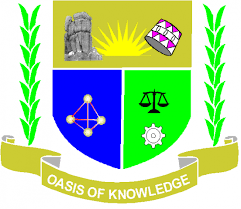 JARAMOGI OGINGA ODINGA UNIVERSITY OF SCIENCE AND TECHNOLOGYSCHOOL OF EDUCATIONUNIVERSITY EXAMINATION FOR THE DEGREE OF BACHELOR OF EDUCATION ECDE2ND YEAR 2ND SEMESTER 2017/2018 ACADEMIC YEARSCHOOL BASEDCOURSE CODE: EDC 3422COURSE TITLE: LANGUAGE DEVELOPMENT AND ACTIVITIESEXAM VENIE: 					STREAM: BED ECDEDATE: 						EXAM SESSION:TIME:  2 HOURS InstructionsAnswer question one ( compulsory) and any other 2 questions Candidates are advised not to write on the question paper.Candidates must hand in their answer booklets to the invigilator while in the examination room.QUESTION  ONEExplain the following terms.Communication                                                            (2marks)Phonology                                                                     (2marks)Language                                                                       (2marks)Pragmatics                                                                     (2marks)              Non-verbal communication                                          (2marks)Discuss any five roles of language in communication.     (10marks)Describe any five body organs involved in the production of speech.  (10marks)QUESTION   TWODiscuss five characteristics of a child who is linguistically deprived. (10marks)Describe five types of materials that can be ideal for use in an ECDE centre. (10marks)QUESTION  THREEOutline five evidence or reasons which may lead to language deficits in children.                                                           (10marks)State and give examples of the five theories of language development and their application in ECDE.                                                                (10marks)QUESTION   FOURDiscuss five modes of language acquisition which are ideal for an ECDE set up.                                                                                                                                     (10marks)Outline ways of teaching reading to an ECDE class stating advantages and disadvantages of each technique.                                              (10marks)QUESTION  FIVEDescribe stages of language development in early childhood.  (10marks)Outline five circumstances that could enhance multilingualism or societal bilingualism.                                                                                (10marks)